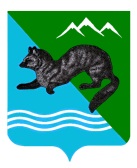 ПОСТАНОВЛЕНИЕАДМИНИСТРАЦИИ  СОБОЛЕВСКОГО  МУНИЦИПАЛЬНОГО  РАЙОНА КАМЧАТСКОГО  КРАЯ 11 июня 2024 года                  с. Соболево                                                № 236О внесении изменений в Устав муниципального казенного учреждения «Центр обеспечения деятельности органов местного самоуправления и муниципальных учреждений» Соболевского муниципального района Камчатского края	В соответствии с Федеральным законом от 06.10.2003 № 131-ФЗ «Об общих принципах организации местного самоуправления в Российской Федерации», АДМИНИСТРАЦИЯ ПОСТАНОВЛЯЕТ:Внести в Устав муниципального казенного учреждения «Центр обеспечения деятельности органов местного самоуправления и муниципальных учреждений» Соболевского муниципального района Камчатского края следующие изменения:часть 2.1. раздела 2 дополнить пунктами 7,8 следующего содержания:«7) обеспечение деятельности по предоставлению прочих мест для временного проживания (обеспечение деятельности по организации первичного размещения и временного проживания);8) обеспечение деятельности по эксплуатации автомобильного грузового специализированного и неспециализированного транспорта;»раздел 2 дополнить частями 2.6, 2.7 следующего содержания:«2.6. Для достижения целей, указанных в пункте 7 части 2.1 настоящего Устава, Учреждение осуществляет следующие виды деятельности:«58) обеспечение деятельности по предоставлению прочих мест для временного проживания (обеспечение деятельности по организации первичного размещения и временного проживания); 2.7. Для достижения целей, указанных в пункте 8 части 2.1 настоящего Устава, Учреждение осуществляет следующие виды деятельности:59) осуществление деятельности по эксплуатации автомобильного грузового специализированного и неспециализированного транспорта; 60) услуги по предоставлению транспортного средства пассажирского с экипажем (без экипажа), его управлению и эксплуатации;         услуги по предоставлению всех видов транспортных средств (специализированного, грузового и прочих  транспортных средств ) аренда грузового, пассажирского и специального автомобильного транспорта;61) оказание транспортных услуг, техническое обслуживание и ремонт всех видов автотранспорта».части 2.6 -2.7 раздела 2 считать соответственно частями 2.8-2.9.Управлению делами администрации Соболевского муниципального района опубликовать настоящее постановление в районной газете «Соболевский вестник» и разместить на официальном сайте Соболевского муниципального района Камчатского края в информационно-телекоммуникационной сети Интернет.Настоящее постановление вступает в силу после его официального обнародования.Глава Соболевского муниципального района 	          		         А.В. Воровский